「阿見町プレミアム商品券取扱店」登録申請書商品券の登録事業所として、下記により申請いたします。申請日：令和３年　月　　日※必須項目注１．町内金融機関に口座がある場合は出来る限りご指定ください。注２．通帳の表紙と通帳見開き１～２ページ目（口座情報の記載してある部分）の写しをご持参ください。□別紙募集要綱を遵守いたします（☑を入れてください）代 表 者 名　　　　　　　　　　　　　　　　　　　　印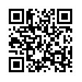 ※申請書は阿見町商工会「プレミアム商品券受付窓口」へご持参または郵送にてご提出ください。またWEBサイトからでも登録できます。　登録WEBサイトアドレス　https://pt-ami.net/※お問い合わせ：阿見町商工会【ＴＥＬ　０２９－８８７－０５５２】【この書面の内容は事業以外の目的には使用いたしません。また、情報は厳重に管理致します】※店　舗　名（チラシに掲載する名称）※業　　種◇該当する番号を1つ〇で囲んで下さい。（チラシやホームページに使用します）１食料品　　　　　　　　　　２酒類・米穀　　　　　　　３ケーキ・パン・和菓子４スーパー・コンビニ　　　　５弁当・飲食店　　　　　　６家具７衣料・靴　　　　　　　　　８くすり・化粧品　　　　　９その他小売業１０医療・医療品　　　　　１１眼鏡　　　　　　　　　１２ガソリンスタンド・ガス等１３自動車・タイヤ等　　　１４自転車・バイク等　　　１５生花・造園１６写真・カメラ　　　　　１７書籍・文具・印刷　　　１８理美容・エステ・ネイル１９ギフトショップ　　　　２０クリーニング　　　　　２１スポーツ用品２２スポーツ・娯楽　　　　２３建設・建築・リフォーム　　２４電気製品・工事２５タクシー・観光　　　　２６リース業　　　　　　　２７生活関連２８その他　　　　　　　　２９大型店※住　　所（チラシ掲載）〒　　　　－※電　　話（チラシ掲載）Ｆ　Ａ　ＸＥメールアドレス（事務連絡用）検索フリーワードお得情報・サービス等◇商品券特設サイト上で検索されやすくなります。（例：オイル交換、和食、健康等）※振込先金融機関（注１）銀行・水戸信用金庫・茨城県信用組合　　　　　　　　　支店※口 座 名 義（省略せず全てご記入下さい）フリガナ口 座 番 号◇預金種目の番号を〇で囲んでください。１　普通預金　　２　当座預金　　口座番号　　　　　　　　　　　